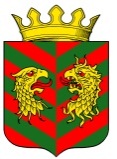  МКУ АДМИНИСТРАЦИИ МО СП «СУБУКТУЙСКОЕ» РЕСПУБЛИКИ БУРЯТИЯП О С Т А Н О В Л Е Н И Е 31.10.2017г	                           у. Субуктуй                                          № 27                 Об утверждении Порядка определения объема и предоставления субсидии иным некоммерческим организациям, не являющимся муниципальными учреждениями, из бюджета муниципального образования сельское поселение «Субуктуйское»» В соответствии с пунктом 2 статьи78.1 Бюджетного кодекса Российской Федерации постановляю: 1. Утвердить Порядок определения объема и предоставления субсидии иным некоммерческим организациям, не являющимся муниципальными учреждениями, из бюджета муниципального образования сельское поселение «Субуктуйское» согласно Приложению№1. 2. Контроль за исполнением данного постановления оставляю за собой. 3. Настоящее постановление вступает в силу со дня его официального обнародо- вания. Глава МОСП «Субуктуйское»                                               Е.А. Цыдыпылов                                                                                                       Приложение №1                                                                    к  Постановлению МО СП «Субуктуйское»                                                                                     № 27 от  31.10.2017 года Порядок определения объема и предоставления субсидии иным некоммерческим организациям, не являющимся муниципальными учреждениями, из бюджета муниципального образования сельское поселение «Субуктуйское»» Глава 1. Общие положения. 1. Настоящий Порядок определения объема и предоставления субсидии иным некоммерческим организациям, не являющимся муниципальными учреждениями, из бюджета муниципального образования сельское поселение «Субуктуйское» (далее – Порядок) определяет правила предоставления субсидий иным некоммерческим организациям, не являющимся муниципальными учреждениями(далее-Организации),из бюджета муниципального образования сельское поселение «Субуктуйское». 1.2.Субсидии предоставляются Организациям в целях возмещения затрат, связанных с проведением совместных мероприятий с органами местного самоуправления или реализацией общественно значимых проектов по следующим направлениям: а) профилактика терроризма и экстремизма; б)организация мероприятий по охране окружающей среды; в)создание условий для организации досуга и обеспечения жителей услугами организаций культуры; г)обеспечение условий для развития физической культуры и массового спорта, организация проведения физкультурно-оздоровительных и спортивных мероприятий; д)создание условий для массового отдыха жителей муниципального образования и организация обустройства мест массового отдыха населения; е) обеспечения участия представителей широких слоев населения по оказанию по- мощи правоохранительным органам в охране общественного порядка. 1.3. Субсидии из бюджета муниципального образования сельское поселение «Субуктуйское» предоставляются в соответствии с решением сессии Совета депутатов муниципального образования сельское поселение «Субуктуйское» о бюджете муниципального образования сельское поселение «Субуктуйское» на соответствующий период, на основании по- становления МО СП «Субуктуйское». 1.4. Критериями отбора Организаций имеющих право на получение субсидий из бюджета муниципального образования сельского поселения «Субуктуйское» являются: 1)осуществление деятельности некоммерческой организации, не являющейся муниципальным учреждением, на территории муниципального образования сельского поселения «Субуктуйское»(далее – муниципальное образование); 2)соответствие сферы деятельности некоммерческой организации, не являющейся муниципальным учреждением видам деятельности, определенным пунктом 1.2 настоящего По- рядка. 3)отсутствие в отношении некоммерческой организации, не являющейся муниципальным учреждением решения арбитражного суда о признании банкротом и процедуры ликвидации; 4)отсутствие задолженности по предоставлению отчетности по ранее выделенным субси- диям, по налогам и иным обязательным платежам в бюджеты всех уровней и государ- ственные внебюджетные фонды, а также по средствам бюджета муниципального образо- вания, выданным на возвратной основе. Достоверность предоставленных сведений обеспечивают претенденты на получение субсидии. 1.5.Субсидии предоставляются на основе результатов отбора в пределах бюджетных ассигнований и лимитов бюджетных обязательств, предусмотренных главным распорядителем (распорядителем) бюджетных средств (далее – Администрация муниципального образования) по соответствующим кодам классификации расходов бюджетов в сводной бюджетной росписи бюджета на соответствующий финансовый год, и в случаях и в порядке, предусмотренных решением Совета депутатов муниципального образования сельского поселения «Субуктуйское» «О бюджете муниципального образования сельского поселения «Субуктуйское» на соответствующий финансовый год». При предоставлении субсидий обязательным условием их предоставления, включаемым в договоры (соглашения) о предоставлении субсидий, является согласие их получателей на осуществление главным распорядителем (распорядителем) бюджетных средств, предоставившим субсидии, и органами муниципального финансового контроля проверок соблюдения получателями  субсидий условий, целей и порядка их предоставления.1.6.Отбор Организаций производится в соответствии с пунктом 1.4 настоящего Порядка. Заявки от Организаций претендентов на получении субсидии принимаются с 1июля по 1 августа текущего финансового года, за период от 1 июля отчетного финансового года по 1 июля текущего финансового года. Глава 2. Определение условий и порядка предоставления субсидий некоммерческим организаций, не являющимися муниципальными учреждениями. 2.1. Организации предоставляет в администрацию муниципального образования заявку с приложением следующих документов: 1. заявку на получение субсидии из местного бюджета (подписанную руководителем не- коммерческой организации и заверенную печатью некоммерческой организации) согласно приложению N 1 к настоящему Порядку; 2. копию устава некоммерческой организации; 3. копию свидетельства о постановке на налоговый учет; 4. копию свидетельства о внесении записи в Единый государственный реестр юридических лиц; 5.справку налогового органа об отсутствии задолженности в бюджет по обязательным платежам; 6. смету расходов на проведение социальных мероприятий на территории муниципального образования согласно Приложению N 2 к настоящему Порядку. 2.2. Для подведения итогов конкурса до 1 июля текущего финансового года Администрацией муниципального образования образуется Комиссия по рассмотрению заявок на получение субсидии (далее-Комиссия). 2.2.1. Комиссия формируется из числа должностных лиц Администрации МО СП «Субуктуйское» и Совета депутатов МО СП «Субуктуйское». 2.2.2. Основными функциями Комиссии являются: 1) Рассмотрение заявок; 2) Рассмотрение документов и сведений, представленных от Организаций претен- дентов на получение субсидии; 3) Подготовка и проведение заседания Комиссии; 3) Подведение итогов и предоставление расчетов по распределению суммы субсидии по Организациям претендентам на получение субсидии; 4) Обнародование итогов рассмотрения заявок. 2.2.3. Комиссия состоит из Председателя, Заместителя председателя, секретаря и членов комиссии. 2.2.4. Председатель комиссии вправе привлекать к работе комиссии независимых экспертов (с правом совещательного голоса), создавать рабочие группы. 2.2.5. В случае отсутствия Председателя комиссии по его поручению обязанности Председателя исполняет его Заместитель. 2.2.6. Секретарь Комиссии осуществляет прием заявок, документов до 1 августа текущего финансового года. Поступившие заявки регистрируется (каждой присваивается порядковый номер). После окончания срока приема документов в течение 5 рабочих дней секретарь Ко- миссии готовит обобщение и анализ материалов поступивших для рассмотрения Комиссии и в течение 3 рабочих дней извещает членов Комиссии и рабочих групп о проведении заседания Комиссии. 2.2.7. Заседание Комиссии считается правомочным, если на нем присутствует более половины ее состава. Комиссия рассматривает поступившие заявки, проверяет их соответствие целям и условиям предоставления субсидий, категориям и критериям отбора Организаций получателей и принимает Решение о возможности или невозможности предоставления субсидии. Основанием для отказа в предоставлении субсидии является: -несоответствие представленных Организацией получателем субсидии документов требованиям, определенным подпунктом 2.1. настоящего Порядка, или непредставление (предо- ставление не в полном объеме) указанных документов; недостоверность представленной получателем субсидии информации. Расчет средств субсидий, предоставляемых заявителям, рассчитывается в соответствии с методикой согласно приложению №3 к настоящему порядку. Решение Комиссии принимаются большинством голосов присутствующих членов Комиссии открытым голосованием 2.2.8. Решения Комиссии в течение 2-х рабочих дней оформляются протоколами и подписываются присутствовавшими членами комиссии. 2.2.9.Секретарь Комиссии после подписания протокола в течение 2- рабочих дней готовит проект Постановления МО СП «Субуктуйское» о предоставлении субсидии, с приложением к нему полученных заявок, протоколом комиссии и произведенным расчетом. 2.3. После издания постановления администрацией муниципального образования о предоставлении субсидии между администрацией муниципального образования и получателем субсидии в течение 10 рабочих дней заключается соглашение в соответствии с типовой формой (приложение 4), которое является основанием для предоставления субсидии. 2.4. Администрация муниципального образования перечисляет денежные средства в виде субсидии на расчетный счет Организации получателя субсидии, указанный в соглашении, в течение 10 рабочих дней со дня подписания соглашения, указанного в п.2.3. настоящего Порядка. Сроки перечисления субсидии- ежеквартально. Счет, на который в соответствии с бюджетным законодательством Российской Федерации подлежит перечислению субсидия___________________________ Глава 3. Требования к представлению отчетности по использованию субсидии. 3.1. Порядок, сроки и формы предоставления получателем субсидии отчетности (от- четов), определяются соглашением, заключенным с получателем субсидии. Глава 4. Требования об осуществлении контроля за соблюдением условий, це- лей и порядка предоставления субсидий и ответственности за их нарушение» 4.1.Контроль за правильностью и обоснованностью размера заявленных бюджетных средств Организацией получателем субсидии, а также за целевым использованием субси- дий осуществляется главным распорядителем бюджетных средств муниципального обра- зования в соответствии с Бюджетным кодексом Российской Федерации. 4.2.Главный распорядитель бюджетных средств и уполномоченный орган муниципального финансового контроля (Контрольно-Счетная Палата Администрации МО «Кяхтинский район)осуществляет обязательную проверку соблюдения условий, целей и порядка предоставления субсидий их получателями. 4.3.Для проведения проверки (ревизии) Организация получатель субсидии обязана представить проверяющим все первичные документы, связанные с предоставлением субсидии из бюджета муниципального образования. 4.4. Получатель субсидии в порядке и сроки, предусмотренные соглашением, также направляют в администрацию муниципального образования финансовые отчеты с приложением документов, подтверждающих целевое использование предоставленных субсидий. 4.5. Нецелевое использование денежных средств, предоставленных в виде субсидий, влечет применение мер ответственности, предусмотренных Бюджетным Кодексом Российской Федерации. 4.6. Субсидии, перечисленные получателям субсидии, подлежат возврату в бюджет муниципального образования в случае нарушения получателем субсидии условий, установленных при их предоставлении, выявленного по фактам проверок, проведенных главным распорядителем и уполномоченным органом муниципального финансового контроля. 4.7. Контроль за исполнением условий, установленных при предоставлении субсидии из бюджета муниципального образования, осуществляется путем проведения проверки. При предоставлении субсидий обязательным условием их предоставления, включаемым в договоры (соглашения) о предоставлении субсидий, является согласие их получателей на осуществление главным распорядителем (распорядителем) бюджетных средств, предоставившим субсидии, и органами муниципального финансового контроля проверок соблюдения получателями субсидий условий, целей и порядка их предоставления. По результатам проведенной проверки руководитель ревизионной группы не позднее 10 рабочих дней после подписания акта проверки (заключения на возражения проверенной организации по акту проверки) разрабатывает для направления руководителю проверяемой организации предписание с предложениями по устранению выявленных нарушений и при- нятию соответствующих мер, аналогично. 4.8.В случае установления в ходе проверки получателем бюджетных средств, главным распорядителем факта нецелевого использования средств субсидии Главный распорядитель бюджетных средств не позднее, чем в десятидневный срок со дня установления данного факта направляет получателю субсидии требование о возврате субсидии в бюджет муниципального образования. 4.9.Получатель субсидии в течение десяти рабочих дней со дня получения требования о возврате субсидии обязан произвести возврат суммы субсидии, указанной в требовании. Вся сумма субсидии, использованная не по целевому назначению, подлежит возврату в бюджет по коду доходов в течение 10 дней с момента получения уведомления и акта проверки. 4.10.При отказе получателя субсидии в добровольном порядке возместить денежные средства в соответствии с пунктом 4.4. настоящего Порядка, взыскание производится в судебном порядке в соответствии с законодательством Российской Федерации. Приложение 1 к порядку определения объема и предоставления из местного бюджета субсидий Заявка на получение из местного бюджета субсидий некоммерческим организациям, не являющимся государственными и муниципальными учреждениями, на реализацию социальных проектов В администрацию муниципального образования __________ Название и описание проекта Заполняется администрацией муниципального образования Полное наименование претендента, представившего проект (программу), ИНН/КПП, ОГРН, местонахождение (с приложением заверенной копии устава либо иного учредительного документа), электронный адрес Регистрационный номер ___________________________ Дата регистрации заявки "___" _______20__ г. Фамилия, инициалы, должность, подпись работника управления, принявшего заявку _____________________________________ _____________________________________ _____________________________________ Примечания: Банковские реквизиты претендента, представившего проект (программу) Общий объем финансирования проекта, руб. Информация претендента о направлениях субсидирования проекта Объем финансирования проекта за счет предоставляемой субсидии Дата подачи заявки "_____" ________________ 20____ г. Претендент на получение субсидии со- гласен с условиями предоставления субсидии, установленными муниципальными правовыми актами Претендент, а также его подразделения (при их наличии) не находятся в процессе ликви- дации, в отношении него не осуществляется процедура банкротства, имущество претендента не арестовано, экономическая деятельность не при- остановлена Просроченная задолженность по налоговым платежам в любой из уровней бюджета и платежам в государственные внебюджетные фонды на последнюю отчетную дату отсутствует Ф.И.О. руководителя претендента Подпись Ф.И.О. главного бухгалтера Подпись М.П. Прохождение заявки (заполняется администрацией) Протокол заседания комиссии по распре- делению субсидий N _________ от "____"_______________ 20_____ г. Решение, принятое комиссией по распре- делению субсидии: Уполномоченное лицо администрации Фамилия, инициалы Подпись Приложение 2 к порядку определения объема и предоставления из местного бюджета субсидий Смета расходов на реализацию проектов 1 Наименование мероприятия Вид расхода Расчет затрат Сумма (тыс. руб.) 1 .1. 1 .2. Итого: 2 . Наименование мероприятия 2 .1. 2 .2. Итого: Подпись руководителя организации: ____________________________ (Ф.И.О. полностью) (подпись) Подпись бухгалтера организации: ____________________________ (Ф.И.О. полностью) (подпись) Дата составления: "___" ________________ 20__ г. М.П.МКУ Администрации муниципального образования сельского поселения «СУБУКТУЙСКОЕ» Кяхтинского района    Республики Бурятия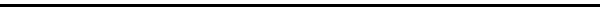 671840, с. Субуктуй, ул. Северная, 5/2. тел.: 30(142) 96-2-22Исх. № 176 от  31.10.2017г.	Справка        Дана Главой МО СП «Субуктуйское» свидетельствующая, что Постановление          Администрации  МО СП «Субуктуйское» № 27 от 31.10.2017 г. «Об утверждении Порядка определения объема и предоставления субсидии иным некоммерческим организациям, не являющимся  муниципальными учреждениями, из бюджета МО СП «Субуктуйское»» обнародовано в специальных отведенных местах на территории МО СП «Субуктуйское» 31.10.2017 г.  Глава МО СП «Субуктуйское»	                                      Е.А. Цыдыпылов